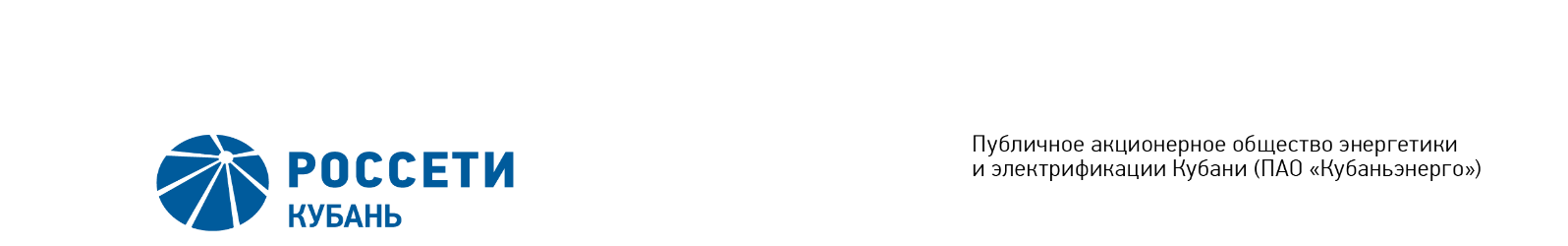 Minutes of the Meeting of the Board of Directors No. 387/2020of the Public Joint Stock Company  	of Power Industry and Electrification of Kuban (PJSC Kubanenergo)Members of the Board of Directors: 11 personsBoard Members in Attendance: Gavrilov A.I. (Chairman of the Board of Directors), Varvarin A.V., Kiryukhin S.V., Larionov D.V., Medvedev M.V., Osipova E.N., Rozhkov V.V., Sergeeva O.A., Khokholkova K.V., Shagina I.A., Yavorskiy V.K.Members of the Board of Directors were submitted the checklists: members of the Board of Directors who are entitled to make a decision on the item: Varvarin A.V., Kiryukhin S.V., Larionov D.V., Medvedev M.V., Osipova E.N., Rozhkov V.V., Khokholkova K.V., Shagina I.A., Yavorskiy V.K.Members of the Board of Directors were not submitted the checklists: members of the Board of Directors who are entitled to make a decision on the item: none.A quorum is present.Agenda of the meeting of the Board of Directors:1. Consent to an interested party transaction.Item No. 1: Consent to an interested party transaction. The following solution was offered:1. To determine the loan agreement price between PJSC Rosseti and PJSC Kubanenergo, that is an interested party transaction in the amount determined in accordance with the Appendix 1 to the present resolution.2. To determine that the price of the loan agreement between PJSC Rosseti and PJSC Kubanenergo, that is an interested party transaction, cannot be 10 percent or more of the carrying value of assets of PJSC Kubanenergo in accordance with the data from Financial Statements as at the last reporting date.3. Consent to making a transaction - a loan agreement between PJSC Rosseti and PJSC Kubanenergo, that is an interested party transaction under the key terms in accordance with the Appendix No 1 to the present resolution.4. Persons who have an interest in making the transaction and the reasons for their interest are indicated in the Appendix 1 to the present resolution.The results of voting:Thus, regarding the first Agenda Item of the meeting, the resolution was adopted unanimously by members of the Board of Directors who are entitled to make a decision in accordance with the Federal Law “On Joint Stock Companies”.Chairman of the Board of Directors		 	        	        А.I. GavrilovCorporate Secretary		                                                                    O.V. Russu	Date of MeetingMay 15, 2020Form of Meeting:Absentee voting (by questionnaire)Location of summing up the voting results:room 202, building 2, 2А Stavropolskaya Str., Krasnodar (for postage to the Corporate Secretary of PJSC Kubanenergo)Date on which the minutes were drawn up:May 15, 2020Varvarin А.V.-“FOR”Rozhkov V.V.-“FOR”Kiryukhin S.V.-“FOR”Shagina I.А.-“FOR”Larionov D.V.-“FOR”Khokholkova К.V.-“FOR”Medvedev M.V.-“FOR”Yavorskiy V.К.-“FOR”Osipova E.N.-“FOR”